Pourquoi ?● le conseil d’établissement (CE) est un lieu où vos élu·es échangent avec les représentant·es de l’administration, des parents d’élèves, du poste diplomatique et les élu·es consulaires ;● les élu·es des personnels peuvent obtenir, dans les domaines de compétences du CE, de meilleures conditions de travail pour tous, élèves et équipes pédagogiques. Comment ?► en consultant les collègues sur la vie de l'établissement et en rendant régulièrement compte de leur mandat► en contrôlant la répartition des moyens financiers ► en étant vigilants sur :● les suppressions, transformations de postes et la carte des emplois● le calendrier scolaire● le plan d’action contre les violences au travail● les heures supplémentaires, les missions particulières, les compléments de service…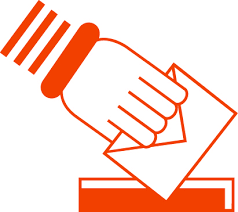 ● la formation continue des personnels► en accompagnant le travail en équipe et les projets collectifs et innovants tout en alertant de toute surcharge de travail ► en défendant la liberté pédagogique de chacun► en impulsant ou critiquant en particulier l’application des nouvelles réformes.VOTEZ POUR LA LISTE du Sgen-CFDTun syndicat dynamique pour TOUS les personnels, avec une vision et une action interprofessionnelles. qui affirme des valeurs fortes pour réformer l’école et la société qui défend le service public d’enseignement français à l’étranger qui revendique pour les personnels en contrat local des rémunérations et une protection sociale de qualité. qui veut améliorer les conditions de travail des personnels pour la réussite de tous les élèves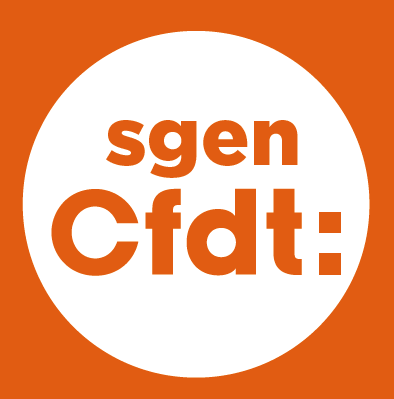 Nom deL'établissementLe [date des élections]ÉLECTIONS au CONSEIL d’ÉTABLISSEMENTVOTEZ pour la LISTE du Sgen-CFDTpour FAIRE AVANCERle CHANGEMENT au QUOTIDIEN